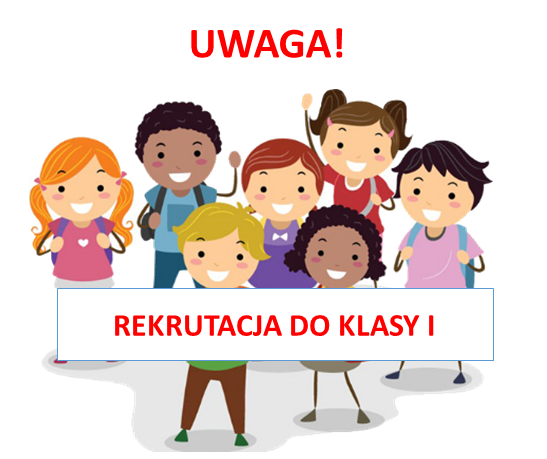 Zasady przyjęć do klas I w szkołach podstawowych prowadzonych przez Gminę Miasta Pionkina rok szkolny 2024/2025Informacje ogólne Do klas I przyjmowane są: dzieci 7-letnie (urodzone od stycznia do grudnia w 2017 r.) – objęte obowiązkiem szkolnym,dzieci 6-letnie (urodzone od stycznia do grudnia w 2018 r.) – zgodnie z wolą rodziców, jeżeli dziecko korzystało z wychowania przedszkolnego w poprzednim roku szkolnym, w którym ma rozpocząć naukę w szkole albo posiada opinię poradni psychologiczno-pedagogicznej o możliwości rozpoczęcia nauki w szkole podstawowej.Do szkoły podstawowej dzieci przyjmowani są z urzędu (szkoła obwodowa) lub na wniosek rodziców (szkoła nieobwodowa).Kandydaci mieszkający w obwodzie danej szkołyKandydaci mieszkający w obwodzie szkoły podstawowej, którzy ubiegają się o przyjęcie do klasy I wyłącznie w tej szkole - przyjmowani są z urzędu na podstawie zgłoszenia. Do zgłoszenia rodzice dołączają oświadczenie o miejscu zamieszkania rodziców kandydata i kandydata. Oświadczenie składa się pod rygorem odpowiedzialności karnej za składanie fałszywych oświadczeń.  Kandydaci spoza obwodu kandydaci, dla których wybrana szkoła nie jest szkołą obwodową, biorą udział w postępowaniu rekrutacyjnym,rodzice mogą ubiegać się o przyjęcie dziecka do 3 dowolnie wybranych szkół, układając własną listę preferencji,szkoła umieszczona na pierwszym miejscu listy jest tzw. szkołą pierwszego wyboru,kandydaci przyjmowani są zgodnie z kryteriami określonymi przez Radę Miasta Pionki,umieszczenie na liście preferencji (na dowolnej pozycji) szkoły obwodowej oznacza, że dziecko ma w niej zapewnione miejsce w sytuacji, gdy nie zostanie zakwalifikowane do innej szkoły.Wykaz obwodów szkół podstawowych w Gminie Miasta PionkiZłożenie wniosku/zgłoszeniaPostępowanie rekrutacyjne prowadzone jest w systemie elektronicznym www.pionki.rekrutacje.edu.pl.Rodzice składają wniosek o przyjęcie dziecka w terminach określonych w poniższym  harmonogramie:Wnioski złożone po terminie określonym w harmonogramie nie zostaną uwzględnione w rekrutacji.Aby poprawnie złożyć wniosek rodzice mogą skorzystać z następujących możliwości:wypełnić wniosek/zgłoszenie w elektronicznym systemie i podpisać profilem zaufanym, w tym celu należy:wypełnić w systemie informatycznym wniosek/zgłoszenie o przyjęcie dziecka,dołączyć w systemie skany (zdjęcia) dokumentów/oświadczeń potwierdzających spełnianie kryteriów rekrutacyjnych,podpisać wniosek/zgłoszenie profilem zaufanym. wypełnić wniosek/zgłoszenie w elektronicznym systemie i dostarczyć do placówki pierwszego wyboru, w tym celu należy:wypełnić w systemie informatycznym wniosek/zgłoszenie o przyjęcie dziecka,wydrukować wypełniony wniosek/zgłoszenie i po podpisaniu złożyć w szkole pierwszego wyboru, razem z dokumentami/oświadczeniami potwierdzającymi kryteria rekrutacyjne.wypełnić odręcznie papierowy wniosek/zgłoszenie, w tym celu należy:wypełnić papierowy wniosek/zgłoszenie odręcznie i po podpisaniu złożyć w szkole pierwszego wyboru, razem z dokumentami/oświadczeniami potwierdzającymi kryteria rekrutacyjne,informacje zawarte we wniosku/zgłoszeniu wprowadzi do systemu informatycznego dyrektor szkoły.Postępowanie rekrutacyjne prowadzone jest w oparciu o kryteria organu prowadzącego - określone 
w uchwale nr LIII/379/2018 Rady Miasta Pionki z dnia 9 stycznia 2018 r.Kryteria organu prowadzącegoSpełnienie ww. kryteriów, rodzice potwierdzają składając oświadczenia pod rygorem odpowiedzialności karnej.Podpisy złożone na wniosku/zgłoszeniu są potwierdzeniem zgodności podanych informacji ze stanem faktycznym.Gdy jeden z rodziców nie może podpisać wniosku/zgłoszenia należy dołączyć 
do wniosku/zgłoszenia oświadczenie wyjaśniające, dlaczego jeden z rodziców go podpisuje i/lub oświadczenie, że obydwoje  zgodnie podjęli decyzję o udziale dziecka w rekrutacji 
oraz uzgodnili dane zawarte we wniosku/zgłoszeniu.Do wniosku/zgłoszenia należy dołączyć oświadczenia oraz dokumenty potwierdzające spełnianie kryteriów. Oświadczenia muszą zawierać klauzulę „Jestem świadomy odpowiedzialności karnej za złożenie fałszywego oświadczenia”.Kandydaci z orzeczeniem o potrzebie kształcenia specjalnego wydanym ze względu
na niepełnosprawność.do wniosku rodzice  dołączają kopię orzeczenia o potrzebie kształcenia specjalnego 
wydanego na I etap edukacyjny, poświadczoną za zgodność z oryginałem przez rodzica kandydata,lub podłącza w systemie - w przypadku podpisywania wniosku profilem zaufanym.Kandydaci z odroczonym obowiązkiem szkolnym.Rodzice dzieci urodzonych w roku 2015 oraz 2016 w celu zapisania dziecka do klasy I zaznaczają w systemie rekrutacyjnym informację o odroczonym obowiązku szkolnym, 
następnie postępują wg zasad opisanych powyżej.Postępowanie rekrutacyjneWniosek rozpatruje komisja rekrutacyjna powołana przez dyrektora szkoły.W przypadku negatywnego zweryfikowania informacji zawartych w oświadczeniu lub braku dokumentów potwierdzających kryterium komisja rekrutacyjna nie uwzględnia tego kryterium w rekrutacji.Przewodniczący komisji rekrutacyjnej może:wystąpić do rodziców o przedstawienie dokumentów potwierdzających okoliczności zawarte w oświadczeniach (przewodniczący wyznacza termin przedstawienia dokumentów).Na podstawie spełnianych przez kandydata kryteriów kwalifikacyjnych komisja rekrutacyjna ustala kolejność przyjęć.Wyniki postępowania rekrutacyjnegoWyniki postępowania rekrutacyjnego komisja rekrutacyjna podaje w formie listy kandydatów zakwalifikowanych i niezakwalifikowanych do przyjęcia.Rodzice kandydatów zakwalifikowanych do przyjęcia potwierdzają wolę zapisu dziecka: elektronicznie – w systemie informatycznym,
lubpisemnie - w szkole, do której kandydat został zakwalifikowany.Komisja rekrutacyjna przyjmuje kandydata do szkoły, jeżeli został zakwalifikowany 
do przyjęcia i rodzice potwierdzili wolę zapisu oraz podaje do publicznej wiadomości listę kandydatów przyjętych i nieprzyjętych do szkoły.Procedura odwoławczaRodzice kandydatów, którzy nie zostali przyjęci mają prawo:wnioskować do komisji rekrutacyjnej z wnioskiem o sporządzenie uzasadnienia odmowy przyjęcia kandydata do szkoły - w terminie 7 dni od dnia podania 
do publicznej wiadomości listy kandydatów przyjętych i nieprzyjętych,po otrzymaniu uzasadnienia rodzic kandydata może wnieść do dyrektora szkoły odwołanie 
od rozstrzygnięcia komisji rekrutacyjnej - w terminie 7 dni od dnia otrzymania uzasadnienia.Na rozstrzygnięcie dyrektora szkoły służy skarga do sądu administracyjnego.Wniosek o wydanie uzasadnienia odmowy przyjęcia dziecka oraz odwołanie od rozstrzygnięcia komisji rekrutacyjnej będzie można również składać za pośrednictwem systemu elektronicznego 
– po zalogowaniu się na konto dziecka.Publiczna Szkoła Podstawowa nr 1w Pionkachul. Niepodległości 3 Pionki- inna lokalizacja prowadzenie zajęć dydaktycznych, wychowawczych   i opiekuńczych:ul. Słowackiego 4, 26-670 PionkiAdama Asnyka, Adama Mickiewicza, Brzozowa, Dębowa, Dolna, Elizy Orzeszkowej, Harcerska, Henryka Sienkiewicza bloki: 27 i 31 oraz domy prywatne, Janusza Korczaka, Jodłowa, Jordanowska, Juliusza Słowackiego, Marii Konopnickiej, Kozienicka, Krucza, Legionistów, Łączna, Niepodległości, Ogrodowa, Parkowa, Plac Konstytucji 3 Maja, Pokoju, Przemysłowa, Radomska, Różana, Sosnowa, Spokojna, Sportowa, Stefana Żeromskiego, Szkolna, Szpitalna, Węglowa, Zacisze,Zakładowa.Publiczna Szkoła Podstawowa nr 2w Pionkachul. Kochanowskiego 1426-670 PionkiAkacjowa, Władysława Andersa, Bajkowa, Bolesława Prusa, Daleka, Graniczna, Gen. Józefa Hallera, Mjr Hubala, Jasna, Jesionowa, Klonowa, Jana Kochanowskiego, Kolejowa, Tadeusza Kościuszki, Krótka, Łąkowa, Stanisława Moniuszki, Ignacego Mościckiego, Fabryczna, Filtrowa, Gabriela Narutowicza, Obrońców Ojczyzny, Gen. Leopolda Okulickiego, Orląt Lwowskich, Józefa Piłsudskiego, Podmiejska, Pogodna, Polna, Macieja Rataja, Gen. Stefana Roweckiego „Grota”, Gen. Tadeusza Rozwadowskiego, Marszałka Edwarda Śmigłego-Rydza, Władysława Sikorskiego, Spacerowa, Stanisława Wojciechowskiego, Piotra Ściegiennego, Wspólna, Zielona, Zwycięstwa, Zwoleńska.Publiczna Szkoła Podstawowaz Oddziałami Integracyjnym i Sportowymi nr 5 w Pionkach, ul. Targowa 926-670 PionkiAleja Chrztu Polski, Aleja Jagiellońska, Aleja Jana Pawła II, Aleja Królewska, Aleja Piastowska, Aleje Lipowe, Armii Krajowej, Augustowska, Zaułek Krzysztofa Kamila Baczyńskiego, Biała, Bohaterów Studzianek, Chemiczna, Liliowa, Marii Dąbrowskiej, Dziewiątego, Zaułek Tadeusza Gajcego, Dr Marii Garszwo, Adasia Guzala, Wandy Kojro, Mikołaja Kopernika, Królowej Św. Jadwigi, Kwiatowa, Leśna, Olgi i Andrzeja Małkowskich, Tadeusza Mazowieckiego, Czesława Miłosza, Miła, Nowa, Owocowa, Partyzantów, Macieja Płażyńskiego, Podgaje, ks. Jerzego Popiełuszki, Powstania Styczniowego, Powstania Warszawskiego, Poziomkowa, Północna, Mikołaja Reja, Roberta Schumana, Henryka Sienkiewicza bloki: 2, 4a, 6, 8, 10, 12, 14, 18, 24, 32, 34, 36, 38, Słoneczna, Stanisława Staszica, Wisławy Szymborskiej, Świerkowa, Targowa, Unii Europejskiej, Wesoła, Willowa, Wincentego Witosa, Wiśniowa, Wrzosowa, Złota, Żurawia, Szczęśliwa, Mieszka I.LPRodzaj czynności w postępowaniu rekrutacyjnym i uzupełniającymData rozpoczęciaData zakończenia1a.Złożenie zgłoszenia do szkoły obwodowej 
wraz z oświadczeniem potwierdzającym miejsce zamieszkania rodziców i kandydata.01.03.2024 r.godz. 7:3015.03.2024 r.godz. 15:301b.Złożenie wniosku o przyjęcie do szkoły wraz z dokumentami potwierdzającymi spełnienie przez kandydata kryteriów branych pod uwagę w postępowaniu rekrutacyjnym.01.03.2024 r.godz. 7:3015.03.2024 r.godz. 15:302.Weryfikacja przez komisję rekrutacyjną zgłoszeń do szkoły obwodowej oraz wniosków o przyjęcie do szkoły wraz z dokumentami potwierdzającymi  spełnienie przez kandydata warunków lub kryteriów branych pod uwagę w postępowaniu rekrutacyjnym.18.03.2024 r.godz. 7:3018.03.2024 r.godz. 15:303.Podanie do publicznej wiadomości przez komisję rekrutacyjną listy kandydatów zakwalifikowanych i kandydatów niezakwalifikowanych w postępowaniu rekrutacyjnym.19.03.2024 r., do godz. 13:0019.03.2024 r., do godz. 13:004.Potwierdzanie przez rodzica kandydata woli przyjęcia
w postaci pisemnego oświadczenia w postępowaniu rekrutacyjnym.20.03.2024 r.godz. 7:3022.03.2024 r.godz. 15:305.Podanie do publicznej wiadomości przez komisję rekrutacyjną listy kandydatów przyjętych i kandydatów nieprzyjętych
w postępowaniu rekrutacyjnym.25.03.2024 r., do godz. 13:0025.03.2024 r., do godz. 13:00W przypadku pozostających miejsc wolnych w szkołach po postepowaniu rekrutacyjnym, zostanie przeprowadzone postępowanie uzupełniające.W przypadku pozostających miejsc wolnych w szkołach po postepowaniu rekrutacyjnym, zostanie przeprowadzone postępowanie uzupełniające.W przypadku pozostających miejsc wolnych w szkołach po postepowaniu rekrutacyjnym, zostanie przeprowadzone postępowanie uzupełniające.W przypadku pozostających miejsc wolnych w szkołach po postepowaniu rekrutacyjnym, zostanie przeprowadzone postępowanie uzupełniające.6.Postępowanie uzupełniające - Złożenie wniosku o przyjęcie
do szkoły wraz z dokumentami potwierdzającymi spełnienie przez kandydata kryteriów branych pod uwagę 
w postępowaniu rekrutacyjnym uzupełniającym.26.03.2024 r.godz. 7:3029.03.2024 r.godz. 15:307.Postępowanie uzupełniające - Weryfikacja przez komisję rekrutacyjną wniosków do szkoły i dokumentów potwierdzających  spełnienie przez kandydata kryteriów branych pod uwagę w postępowaniu rekrutacyjnym uzupełniającym.02.04.2024 r.godz. 7:30 02.04.2024 r.godz. 15:308.Postępowanie uzupełniające - Podanie do publicznej wiadomości przez komisję rekrutacyjną listy kandydatów zakwalifikowanych i kandydatów niezakwalifikowanych 
w postępowaniu rekrutacyjnym uzupełniającym.03.04.2024 r., do godz. 13:0003.04.2024 r., do godz. 13:009.Postępowanie uzupełniające - Potwierdzanie przez rodzica kandydata woli przyjęcia w postaci pisemnego oświadczenia 
w postępowaniu rekrutacyjnym uzupełniającym.04.04.2024 r. godz. 7:3004.04.2024 r.godz. 15:3010.Postępowanie uzupełniające - Podanie do publicznej wiadomości przez komisję rekrutacyjną listy kandydatów przyjętych i kandydatów nieprzyjętych w postępowaniu rekrutacyjnym uzupełniającym.05.04.2024 r., do godz. 13:0005.04.2024 r., do godz. 13:00Kryteria organu prowadzącegoDokumenty potwierdzające kryteriaKandydat, którego: - oboje rodzice pracują, prowadzą działalność gospodarczą, lub pobierają naukę w systemie dziennym;- rodzic samotnie wychowuje i pracuje zawodowo, prowadzi działalność gospodarczą lub pobiera naukę w systemie dziennym.Oświadczenie rodzicaKandydat, którego jeden z rodziców pracuje, prowadzi działalność gospodarczą lub pobiera naukę w systemie dziennym. Kryterium stosuje się do rodziców wspólnie wychowujących dziecko.Oświadczenie rodzicaKandydat, którego rodzice pozostają bez pracy i są objęci stałą opieką pomocy społecznej.Zaświadczenie MOPS/GOPS  Kandydat, którego rodzeństwo będzie realizowało obowiązek szkolny we wnioskowanej szkole.Oświadczenie rodzica